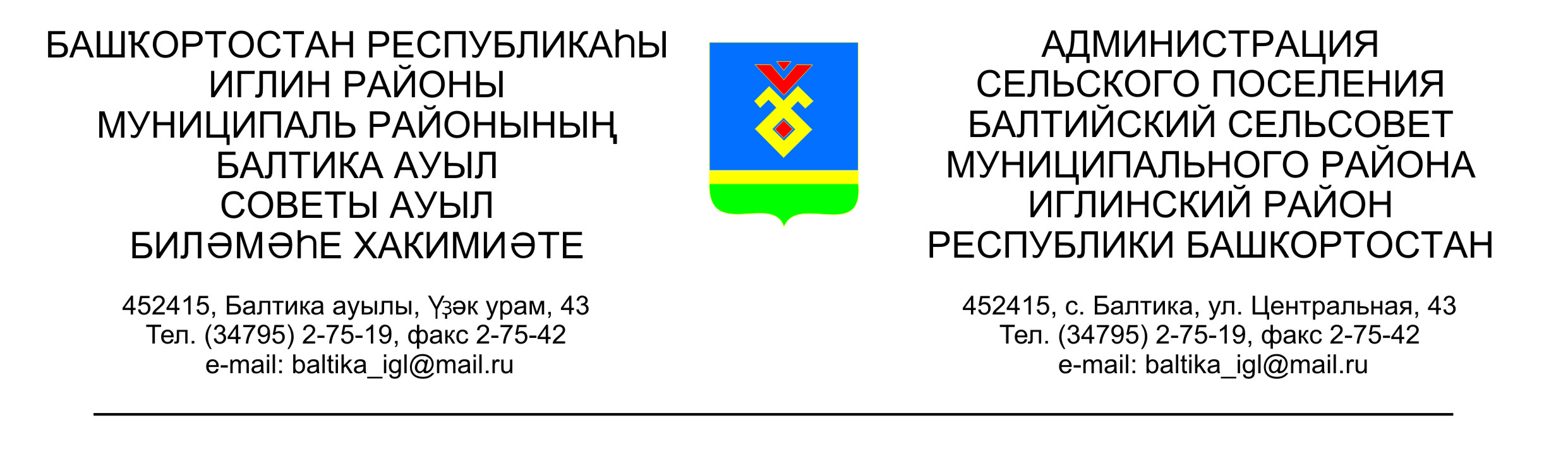                   КАРАР                                                                ПОСТАНОВЛЕНИЕ  «22»  декабрь 2016й.             № 12-268		     «22» декабря 2016г.  О порядке администрирования доходов бюджета администрацией сельского поселения Балтийский сельсовет  муниципального района Иглинский район Республики Башкортостан  	В соответствии с положениями Бюджетного кодекса Российской Федерации и руководствуясь ч.6 ст.43 Федерального кодекса Российской Федерации №131-ФЗ от 06.10.2003г. «Об общих принципах организаций местного самоуправления в Российской Федерации», администрация сельского поселения, постановляет:1. Осуществлять функции администратора доходов бюджетов бюджетной системы Российской Федерации.2. Утвердить прилагаемый порядок администрирования доходов бюджета сельского поселения Балтийский сельсовет муниципального района Иглинский район Республики Башкортостан администрацией сельского поселения Балтийский сельсовет муниципального района Иглинский район Республики Башкортостан. 3. Признать утратившим силу постановление главы сельского поселения Балтийский сельсовет муниципального района Иглинский район Республики Башкортостан  от  «21»  декабря  2015 года №12-131 «О порядке администрирования доходов бюджета администрацией сельского поселения Балтийский сельсовет муниципального района Иглинский район Республики Башкортостан», а также следующие постановления главы сельского поселения Балтийский сельсовет муниципального района Иглинский район Республики Башкортостан «О внесений изменений в постановление  главы сельского поселения Балтийский сельсовет муниципального района Иглинский район Республики Башкортостан от 21 декабря 2015 года № 12-131 «О порядке администрирования доходов бюджета администрацией сельского поселения Балтийский сельсовет муниципального района Иглинский район Республики Башкортостан» от «13»мая 2016 года № 05-37, от «17» июня 2016 года № 06-58, от 28 октября 2016 года №10-143. 4. Настоящее постановление вступает в силу с 1 января 2017 года.5. Контроль за исполнением настоящего постановления оставляю за собой.Глава сельского поселения                                                                 В.Н.Карунос                                                                                            Утвержден                  Постановлением главы                                 сельского поселения                    Балтийский сельсовет                   муниципального района                                Иглинский район                   Республики Башкортостан       от 22 декабря 2016г.                        № 12-268Порядокадминистрирования доходов бюджета сельского поселения Балтийский сельсовет муниципального района Иглинский район Республики Башкортостан администрацией сельского поселения Балтийский сельсовет муниципального района Иглинский район Республики БашкортостанОбщие положения	Администрация сельского поселения Балтийский сельсовет муниципального района Иглинский район Республики Башкортостан осуществляет администрирование доходов бюджета сельского поселения Балтийский  сельсовет муниципального района Иглинский район Республики Башкортостан (далее – бюджет)  в порядке, предусмотренном бюджетным законодательством Российской Федерации и настоящим порядком. В соответствии с положениями Бюджетного кодекса Российской Федерации администраторы доходов бюджета осуществляют контроль за правильностью исчисления, полнотой и своевременностью уплаты, начисление, учет, взыскание и принятие решений о возврате (зачете) излишне уплаченных (взысканных) платежей, пеней и штрафов по ним, являющихся доходами бюджета бюджетной системы Российской Федерации, если иное не установлено Бюджетным кодексом Российской Федерации.2. Перечень администрируемых Администрацией сельского поселения Балтийский сельсовет муниципального района Иглинский район Республики Башкортостан доходов бюджета сельского поселения Балтийский сельсовет муниципального района Иглинский район Республики БашкортостанВ целях осуществления функций администратора доходов бюджета, администрируемых Балтийский сельсоветом муниципального района Иглинский район Республики Башкортостан закрепить доходы бюджета за следующими специалистами администрации сельского поселения Балтийский сельсовет муниципального района Иглинский район Республики Башкортостан (далее – Администрация):а) управляющий делами по следующим кодам бюджетной классификации:б) бухгалтер по следующим кодам бюджетной классификации:	В рамках бюджетного процесса ответственные лица, за которыми закреплены доходы бюджета:	-  осуществляют мониторинг, контроль, анализ и прогнозирование поступлений средств бюджета;	- представляют главному экономисту по прогнозированию доходов проект перечня доходов бюджета, подлежащих закреплению за Администрацией на очередной финансовый год;-  осуществляют возврат поступлений из бюджета и уточнение вида и принадлежности невыясненных поступлений.3. Порядок возврата доходов из бюджета сельскогопоселения Балтийский сельсовет муниципального района Иглинский район Республики БашкортостанЗаявление о возврате излишне уплаченной суммы может быть подано в течение трех лет со дня уплаты указанной суммы.Администрация осуществляет возврат излишне уплаченных, излишне взысканных или ошибочно перечисленных платежей, поступивших на балансовый счет №40101 Управления Федерального казначейства по Республике Башкортостан, администрируемых Администрацией.Письмо и документы на возврат, поступившие от юридического или физического лица (далее - заявитель), направляются на рассмотрение  соответствующему специалисту.	Исполнитель производит проверку правильности адресации документов на возврат и проверяет факт поступления в бюджет платежа, подлежащего возврату.В случаях, если администратором платежа, подлежащего возврату, не является Администрация или указанный платеж не поступил в бюджет, исполнитель не позднее 30 календарных дней со дня регистрации письма заявителя подготавливает ему ответ об отказе в возврате поступлений из бюджета с указанием причины отказа.При правильной адресации письма и документов заявителя и наличии поступления в бюджет указанного заявителем платежа, исполнитель проверяет документы, представленные заявителем, согласно приложению №1  к настоящему порядку. В случае недостатка какой-либо информации запрашивает ее у заявителя. При отказе заявителя в представлении необходимых для осуществления возврата документов или информации, исполнитель направляет заявителю письменный отказ в возврате поступлений из бюджета с указанием причины отказа.Для осуществления возврата поступлений из бюджета исполнитель:а) оформляет Заявку на возврат по установленной форме, распечатывает ее на бумажном носителе;б) направляет оформленную на бумажном носителе Заявку на возврат с приложением пакета документов на возврат, поступивших от заявителя, на утверждение главе сельского поселения, а в его отсутствие – управляющему делами;в) направляет Заявку на возврат по системе электронного документооборота в Управление Федерального казначейства по Республике Башкортостан в установленном для этой системы порядке.	Контроль за исполнением заявок на возврат, направленных в Управление Федерального казначейства по Республике Башкортостан, возлагается на  исполнителя.4. Порядок уточнения невыясненных поступлений.Администрация производит уточнение платежей, отнесенных к невыясненным поступлениям, поступивших на балансовый счет №40101 Управления Федерального казначейства по Республике Башкортостан.После получения из Управления Федерального казначейства по Республике Башкортостан  выписки из сводного реестра поступлений и выбытий средств бюджета или запрос на выяснение принадлежности платежа исполнитель в течение 10 рабочих дней:а)  уточняет реквизиты платежного документа на перечисление платежей в бюджет, отнесенных к невыясненным поступлениям;б) оформляет уведомление об уточнении вида и принадлежности поступлений (далее – уведомление) по установленной форме;в) направляет оформленное на бумажном носителе уведомление на утверждение   главе сельского поселения, а в его отсутствие – управляющему делами;Не позднее 11-го рабочего дня представления перечня платежей в бюджет, отнесенных к невыясненным поступлениям, исполнитель по системе электронного документооборота направляет уведомление в Управление Федерального казначейства по Республике Башкортостан в установленном для этой системы порядке. Контроль за исполнением уведомлений, направленных в Управление Федерального казначейства по Республике Башкортостан, возлагается исполнителю. Уточнение вида и принадлежности поступлений по доходам (зачет) по соответствующему письму плательщика осуществляется в порядке, аналогичном порядку уточнения вида и принадлежности невыясненных поступлений, предусмотренному настоящим пунктом.5. Заключительные положенияХранение документов, связанных с оформлением возвратов поступлений из бюджета и уточнением невыясненных поступлений по доходам, поступившим на балансовый счет № 40101 Управления Федерального казначейства по Республике Башкортостан, администрируемым Администрацией, осуществляется исполнителем. Бухгалтеру ежемесячно до 10 числа месяца, следующего за отчетным, проводить сверку данных с Управлением Федерального казначейства по Республике Башкортостан по поступлениям доходов на балансовый счет №40101,  администрируемых  Администрацией.Код бюджетной классификации Российской ФедерацииКод бюджетной классификации Российской ФедерацииНаименование главного адми-нистра-торавида, подвида доходов бюджета Наименование 123791 1 08 04020 01 1000 110Государственная пошлина за совершение нотариальных действий должностными лицами органов местного самоуправления, уполномоченными в соответствии с законодательными актами Российской Федерации на совершение нотариальных действий (сумма платежа (перерасчеты, недоимка и задолженность по соответствующему платежу, в том числе по отмененному))791 1 08 04020 01 4000 110Государственная пошлина за совершение нотариальных действий должностными лицами органов местного самоуправления, уполномоченными в соответствии с законодательными актами Российской Федерации на совершение нотариальных действий (прочие поступления)7911 13 01995 10 0000 130Прочие доходы от оказания платных услуг (работ) получателями средств бюджетов сельских поселений7911 13 02065 10 0000 130Доходы, поступающие в порядке возмещения расходов, понесенных в связи с эксплуатацией имущества сельских поселений7911 13 02995 10 0000 130Прочие доходы от компенсации затрат бюджетов сельских поселений7911 16 23051 10 0000 140Доходы от возмещения ущерба при возникновении страховых случаев по обязательному страхованию гражданской ответственности, когда выгодоприобретателями выступают получатели средств бюджетов сельских поселений7911 16 23052 10 0000 140Доходы от возмещения ущерба при возникновении иных страховых случаев, когда выгодоприобретателями выступают получатели средств бюджетов сельских поселений7911 16 32000 10 0000 140 Денежные взыскания, налагаемые в возмещение ущерба, причиненного в результате незаконного или нецелевого использования бюджетных средств (в части бюджетов сельских поселений)7911 16 90050 10 0000 140Прочие поступления от денежных взысканий (штрафов) и иных сумм в возмещение ущерба, зачисляемые в бюджеты сельских поселений7911 17 01050 10 0000 180Невыясненные поступления, зачисляемые в бюджеты сельских поселений7911 17 05050 10 0000 180Прочие неналоговые доходы бюджетов сельских поселений791117 14030 10 0000 180Средства самообложения граждан, зачисляемые в бюджеты сельских поселений7911 18 05200 10 0000 151Перечисления из бюджетов сельских поселений по решениям о взыскании средств, предоставленных из иных бюджетов бюджетной системы Российской Федерации7911 18 05000 10 0000 180Поступления в бюджеты сельских поселений (перечисления из бюджетов сельских поселений) по урегулированию расчетов между бюджетами бюджетной системы Российской Федерации по распределенным доходам7912 02 15001 10 0000 151Дотации бюджетам сельских поселений на выравнивание бюджетной обеспеченности7912 02 15002 10 0000 151Дотации бюджетам сельских поселений на поддержку мер по обеспечению сбалансированности бюджетов7912 02 20077 10 0007 151Субсидии бюджетам сельских поселений на софинансирование капитальных вложений в объекты муниципальной собственности (бюджетные инвестиции)7912 02 20298 10 0000 151Субсидии бюджетам сельских поселений на обеспечение мероприятий по капитальному ремонту многоквартирных домов за счет средств, поступивших от государственной корпорации - Фонда содействия реформированию жилищно-коммунального хозяйства7912 02 20299 10 0000 151Субсидии бюджетам сельских поселений на обеспечение мероприятий по переселению граждан из аварийного жилищного фонда за счет средств, поступивших от государственной корпорации - Фонда содействия реформированию жилищно-коммунального хозяйства7912 0220300 10 0000 151Субсидии бюджетам сельских поселений на обеспечение мероприятий по модернизации систем коммунальной инфраструктуры за счет средств, поступивших от государственной корпорации - Фонда содействия реформированию жилищно-коммунального хозяйства7912 0220301 10 0000 151Субсидии бюджетам сельских поселений на обеспечение мероприятий по капитальному ремонту многоквартирных домов за счет средств бюджетов7912 02 20302 10 0000 151Субсидии бюджетам сельских поселений на обеспечение мероприятий по переселению граждан из аварийного жилищного фонда за счет средств бюджетов7912 02 20303 10 0000 151Субсидии бюджетам сельских поселений на обеспечение мероприятий по модернизации систем коммунальной инфраструктуры за счет средств бюджетов7912 02 29999 10 7101 151Прочие субсидии бюджетам сельских поселений (субсидии на софинансирование расходных обязательств)7912 02 29999 10 7104 151Прочие субсидии бюджетам сельских поселений (субсидии на реализацию республиканской программы капитального ремонта общего имущества в многоквартирных домах)7912 02 29999 10 7105 151Прочие субсидии бюджетам сельских поселений (субсидии на софинансирование расходов по обеспечению устойчивого функционирования организаций, поставляющих ресурсы для предоставления коммунальных услуг населению по регулируемым тарифам на тепловую энергию, водоснабжение и водоотведение)7912 02 29999 10 7111 151Прочие субсидии бюджетам сельских поселений (субсидии на осуществление мероприятий по энергосбережению и повышению энергетической эффективности)7912 02 29999 10 7112 151Прочие субсидии бюджетам сельских поселений (субсидии на реализацию республиканской целевой программы «Модернизация систем наружного освещения населенных пунктов Республики Башкортостан»)7912 02 29999 10 7113 151Прочие субсидии бюджетам сельских поселений (субсидии на проведение кадастровых работ по межеванию земельных участков в целях их предоставления гражданам для индивидуального жилищного строительства однократно и бесплатно)7912 02 29999 10 7115 151Прочие субсидии бюджетам сельских поселений (субсидии на софинансирование комплексных программ развития систем коммунальной инфраструктуры)7912 02 29999 10 7132 151Прочие субсидии бюджетам сельских поселений (субсидии на осуществление мероприятий по переходу на поквартирные системы отопления и установке блочных котельных)7912 02 29999 10 7135 151Прочие субсидии бюджетам сельских поселений (субсидии на софинансирование проектов развития общественной инфраструктуры, основанных на местных инициативах)7912 02 35118 10 0000 151Субвенции бюджетам сельских поселений на осуществление первичного воинского учета на территориях, где отсутствуют военные комиссариаты7912 02 40014 10 7301 151Межбюджетные трансферты, передаваемые бюджетам сельских поселений из бюджетов муниципальных районов на осуществление части полномочий по решению вопросов местного значения в соответствии с заключенными соглашениями (прочие межбюджетные трансферты)791 2 02 45144 10 0000 151Межбюджетные трансферты, передаваемые бюджетам сельских поселений на комплектование книжных фондов библиотек муниципальных образований7912 02 49999 10 7501 151Прочие межбюджетные трансферты, передаваемые бюджетам сельских поселений (межбюджетные трансферты, передаваемые бюджетам для компенсации дополнительных расходов, возникших в результате решений, принятых органами власти другого уровня)7912 02 49999 10 7502 151Прочие межбюджетные трансферты, передаваемые бюджетам сельских поселений (межбюджетные трансферты, передаваемые бюджетам на благоустройство территорий населенных пунктов, коммунальное хозяйство, обеспечение мер пожарной безопасности и осуществлению дорожной деятельности в границах сельских поселений)791 2 02 49999 10 7503 151Прочие межбюджетные трансферты, передаваемые бюджетам сельских поселений (межбюджетные трансферты, передаваемые бюджетам на осуществление дорожной деятельности в границах сельских поселений)791 2 02 49999 10 7504 151Прочие межбюджетные трансферты, передаваемые бюджетам сельских поселений (межбюджетные трансферты, передаваемые бюджетам на финансирование мероприятий по проведению неотложных аварийно-восстановительных работ за счет средств Резервного фонда Правительства Российской Федерации по предупреждению и ликвидации чрезвычайных ситуаций и последствий стихийных бедствий)7912 02 49999 10 7505 151Прочие межбюджетные трансферты, передаваемые бюджетам сельских поселений (межбюджетные трансферты, передаваемые бюджетам на премирование победителей республиканского конкурса «Лучший многоквартирный дом»)7912 02 90054 10 7301 151Прочие безвозмездные поступления в бюджеты сельских поселений от бюджетов муниципальных районов (прочие безвозмездные поступления)7912 07 05030 10 0000 180Прочие безвозмездные поступления в бюджеты сельских поселений7912 07 05030 10 6100 180Прочие безвозмездные поступления в бюджеты сельских поселений (прочие поступления)7912 07 05030 10 6200 180Прочие безвозмездные поступления в бюджеты сельских поселений (поступления в бюджеты поселений от физических лиц на финансовое обеспечение реализации проектов развития общественной инфраструктуры, основанных на местных инициативах)7912 07 05030 10 6300 180Прочие безвозмездные поступления в бюджеты сельских поселений (поступления в бюджеты поселений от юридических лиц на финансовое обеспечение реализации проектов развития общественной инфраструктуры, основанных на местных инициативах)791  2 08 05000 10 0000 180Перечисления из бюджетов сельских поселений (в бюджеты поселений) для осуществления возврата (зачета) излишне уплаченных или излишне взысканных сумм налогов, сборов и иных платежей, а также сумм процентов за несвоевременное осуществление такого возврата и процентов, начисленных на излишне взысканные суммы7912 18 60010 10 0000 151Доходы бюджетов сельских поселений от возврата остатков субсидий, субвенций и иных межбюджетных трансфертов, имеющих целевое назначение, прошлых лет из бюджетов муниципальных районов7912 18 05010 10 0000 180Доходы бюджетов сельских поселений от возврата бюджетными учреждениями остатков субсидий прошлых лет7912 18 05020 10 0000 180Доходы бюджетов сельских поселений от возврата автономными учреждениями остатков субсидий прошлых лет7912 18 05030 10 0000 180Доходы бюджетов сельских поселений от возврата иными организациями остатков субсидий прошлых лет791219 00000 10 0000 151 Возврат остатков субсидий, субвенций и иных межбюджетных трансфертов, имеющих целевое назначение, прошлых лет из бюджетов сельских поселений